В соответствии со ст. 37, ст. 44 Закона РФ 273-ФЗ от 29.12.2012 г. «Об  образовании в Российской Федерации»,     на основании СанПин 2.4.5.2409-08 "Санитарно- эпидемиологические требования к организации питания обучающихся в  общеобразовательных учреждениях, учреждениях начального и среднего  профессионального  образования"  и в целях обеспечения горячим питанием обучающихся образовательных   организаций   Матвеевского  района   в 2018- 2019 учебном  году, усиления контроля за организацией питания и во исполнение государственной политики в области здорового питания детейПРИКАЗЫВАЮ:1. Специалисту  отдела  образования  Осипишиной  Т.Н.:1.1.Скорректировать  работу  образовательных  организаций   по  организации горячего питания обучающихся.Срок: до 01.09.2018г., далее постоянно. 1.2.Проводить мониторинг по организации питания в образовательных    организациях   района.Срок: ежемесячно до 5 числа текущего месяца2. Руководителям общеобразовательных организаций:2.1. Обеспечить двухразовое питание для учащихся 1-11-х классов в соответствии с 12-дневным меню, утвержденным Северо-западным территориальным отделом Управления Федеральной службы по надзору в сфере защиты прав потребителей и благополучия человека по Оренбургской области.
2.2. Организовать двухразовое горячее питание для обучающихся 1-11 классов  в  соответствии  с  СанПин  2.4.5.2409-08  "Санитарно- эпидемиологические требования к организации питания обучающихся в общеобразовательных учреждениях, учреждениях начального и среднего профессионального образования".Срок: до 01.09.2018г., далее постоянно. 2.3. Организовать двухразовое горячее питание и дополнительный  полдник для детей, посещающих группу продлённого дня.Срок: до 01.09.2018г., далее постоянно. 2.4. Предусмотреть добровольное привлечение средств родителей и спонсоров для организации горячего питания обучающихся.Срок: до 01.09.2018г., далее постоянно. 2.5. Создать в образовательных учреждениях необходимые условия для организации горячего питания детей.Срок: до 01.09.2018г., далее постоянно. 2.6. Назначить ответственных за организацию питания обучающихся, в том числе и из числа администрации. Ответственным осуществлять систематический контроль за качественным и безопасным питанием в ОО. Предоставлять итоги на совещании при директоре каждую четверть.Срок: до 01.09.2018г. 2.7.  Создать бракеражную комиссию.Срок: до 05.09.2018г. 2.8. При необходимости организовать питание педагогов за счет средств педагогов.Срок: в течение учебного года 2.9. Ежедневно осуществлять контроль за посещаемостью обучающихся учебных занятий и учет выданных рационов питания. Результаты заносить в табель учета питания обучающихся.Срок: в течение учебного года 2.10. Проводить систематическую работу по охвату горячим питанием всех обучающихся ОО.Срок: в течение учебного года 2.11.  Составлять и утверждать ежедневное  меню-требование установленного образца.Срок: в течение учебного года 2.12. Ежедневно  проводить С-витаминизацию третьего блюда непосредственно перед раздачей.Срок: в течение учебного года 2.13. Не допускать расхождений данных о посещаемости обучающихся в классных   журналах с данными накопительных ведомостей  по питанию, производить еженедельную сверку с поваром.Срок: в течение учебного года 2.14. Вести контроль финансовых средств по оплате питания обучающихся, питающихся за счет средств родителей.Срок: в течение учебного года  3. Контроль за исполнением настоящего приказа оставляю за собой.Заведующая отделом образования              С.П.Старикова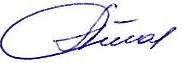 Отдел образования администрации муниципального образования«Матвеевский район»ПРИКАЗ30.08.2018          №01-10/ 155с.Матвеевка[Об организации питания обучающихся в образовательных организациях  Матвеевского  района  в  2018-2019 учебном  году.]